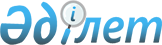 О внесении изменений и дополнений в решение маслихата города Астаны от 30 марта 2004 года № 28/6-III "О Правилах благоустройства, санитарного содержания, организации уборки и обеспечения чистоты на территории города Астаны"
					
			Утративший силу
			
			
		
					Решение маслихата города Астаны от 27 июня 2014 года № 255/36-V. Зарегистрировано Департаментом юстиции города Астаны 4 июля 2014 года № 819. Утратило силу решением маслихата города Астаны от 20 июля 2017 года № 166/21-VI (вводится в действие по истечении десяти календарных дней после дня его первого официального опубликования)
      Сноска. Утратило силу решением маслихата г. Астаны от 20.07.2017 № 166/21-VI (вводится в действие по истечении десяти календарных дней после дня его первого официального опубликования).
      Рассмотрев предложение акимата города Астаны,
      руководствуясь Законом Республики Казахстан от 23 января 2001 года "О местном государственном управлении и самоуправлении в Республике Казахстан", маслихат города Астаны РЕШИЛ:
      1. Внести в решение маслихата города Астаны от 30 марта 2004 года № 28/6-III "О Правилах благоустройства, санитарного содержания, организации уборки и обеспечения чистоты на территории города Астаны" (зарегистрировано в Реестре государственной регистрации нормативных правовых актов 5 мая 2004 года за № 326, опубликовано 15 мая 2004 года в газетах "Астана хабары" № 62-63, 22 мая 2004 года "Вечерняя Астана" № 63-64), следующие изменения и дополнения:
      в Правилах благоустройства, санитарного содержания, организации уборки и обеспечения чистоты на территории города Астаны (далее - Правила) внести изменения по всему тексту на государственном языке, текст на русском языке не изменяется;
      в Правилах заголовок раздела 11 "Благоустройство жилых кварталов и микрорайонов" изложить в следующей редакции:
      "11. Благоустройство районов города";
      главу 11 Правил дополнить пунктами 132-1, 132-2, 132-3 следующего содержания:
      "132-1. Установление ограждений должно соответствовать строительным нормам и согласовываться с Управлением архитектуры и градостроительства.
      В случае самовольного возведения ограждений, самовольный застройщик несет ответственность в соответствии с действующим законодательством Республики Казахстан.
      132-2. Размещение вывесок, информации о режиме работы, оформление витрин и окон производится в соответствии с требованиями, устанавливаемыми местным исполнительным органом, и эскизом, согласованным с управлениями архитектуры и градостроительства и по развитию языков.
      132-3. Вывески, информация о режиме работы, оформление витрин и окон, размещенные в нарушение требований, установленных пунктом 132-2 настоящих Правил, подлежат демонтажу, в соответствии с законодательством Республики Казахстан.".
      2. Настоящее решение вводится в действие по истечении десяти календарных дней после дня его первого официального опубликования.
					© 2012. РГП на ПХВ «Институт законодательства и правовой информации Республики Казахстан» Министерства юстиции Республики Казахстан
				
Председатель сессии
маслихата города Астаны
С. Богатырев
Секретарь маслихата
города Астаны
С. Есилов